           Strahinj, 30. 8. 2018                                                                                                                                            Številka: 110-20/2018___Objavljamo prosto delovno mesto:Pisne prijave z dokazili o izpolnjevanju pogojev, potrdilo iz kazenske evidence, ki ga izdaja Ministrstvo za pravosodje (Sektor za izvrševanje kazenskih sankcija, naročite ga lahko tudi po elektronski pošti na naslovu: http://www.mp.gov.si) in potrdilo sodišča, da oseba ni v kazenskem postopku oz. zoper njo ni vložena pravnomočna obtožnica, ki ga izdaja sodišče na območju prijavljenega prebivališča pošljite na naslov Biotehniški center Naklo, Strahinj 99, 4202 Naklo do 14. 9. 2018.				Obveščeni:elektronska pošta								dr. Marijan Pogačnik,									direktor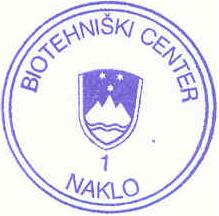 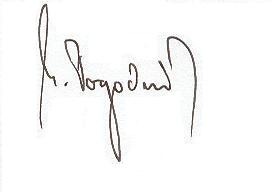 UČITELJ PRAKTIČNEGA POUKA IN VEŠČIN za področje pekarstva (M/Ž) Določen čas do 31. 8. 2019, s polnim delovnim časom. Pogoji:Srednja strokovna izobrazba ali višješolska izobrazba živilske smeri – poklic pek, tri leta delovnih izkušenj.Pedagoška andragoška izobrazba in opravljen strokovni izpit za področje vzgoje in izobraževanja.